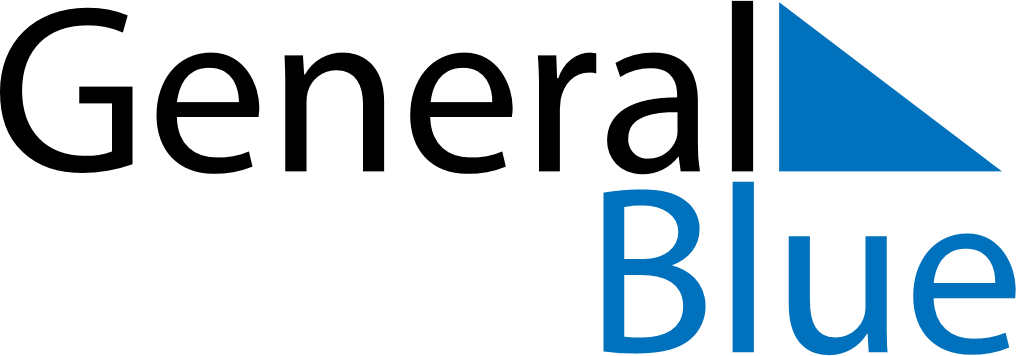 March 2024March 2024March 2024March 2024March 2024March 2024March 2024Port-aux-Francais, Kerguelen, French Southern TerritoriesPort-aux-Francais, Kerguelen, French Southern TerritoriesPort-aux-Francais, Kerguelen, French Southern TerritoriesPort-aux-Francais, Kerguelen, French Southern TerritoriesPort-aux-Francais, Kerguelen, French Southern TerritoriesPort-aux-Francais, Kerguelen, French Southern TerritoriesPort-aux-Francais, Kerguelen, French Southern TerritoriesSundayMondayMondayTuesdayWednesdayThursdayFridaySaturday12Sunrise: 5:51 AMSunset: 7:11 PMDaylight: 13 hours and 20 minutes.Sunrise: 5:52 AMSunset: 7:09 PMDaylight: 13 hours and 17 minutes.34456789Sunrise: 5:54 AMSunset: 7:07 PMDaylight: 13 hours and 13 minutes.Sunrise: 5:55 AMSunset: 7:05 PMDaylight: 13 hours and 9 minutes.Sunrise: 5:55 AMSunset: 7:05 PMDaylight: 13 hours and 9 minutes.Sunrise: 5:57 AMSunset: 7:03 PMDaylight: 13 hours and 6 minutes.Sunrise: 5:59 AMSunset: 7:01 PMDaylight: 13 hours and 2 minutes.Sunrise: 6:00 AMSunset: 6:59 PMDaylight: 12 hours and 58 minutes.Sunrise: 6:02 AMSunset: 6:57 PMDaylight: 12 hours and 55 minutes.Sunrise: 6:03 AMSunset: 6:55 PMDaylight: 12 hours and 51 minutes.1011111213141516Sunrise: 6:05 AMSunset: 6:53 PMDaylight: 12 hours and 47 minutes.Sunrise: 6:07 AMSunset: 6:51 PMDaylight: 12 hours and 43 minutes.Sunrise: 6:07 AMSunset: 6:51 PMDaylight: 12 hours and 43 minutes.Sunrise: 6:08 AMSunset: 6:48 PMDaylight: 12 hours and 40 minutes.Sunrise: 6:10 AMSunset: 6:46 PMDaylight: 12 hours and 36 minutes.Sunrise: 6:11 AMSunset: 6:44 PMDaylight: 12 hours and 32 minutes.Sunrise: 6:13 AMSunset: 6:42 PMDaylight: 12 hours and 29 minutes.Sunrise: 6:14 AMSunset: 6:40 PMDaylight: 12 hours and 25 minutes.1718181920212223Sunrise: 6:16 AMSunset: 6:38 PMDaylight: 12 hours and 21 minutes.Sunrise: 6:18 AMSunset: 6:36 PMDaylight: 12 hours and 18 minutes.Sunrise: 6:18 AMSunset: 6:36 PMDaylight: 12 hours and 18 minutes.Sunrise: 6:19 AMSunset: 6:34 PMDaylight: 12 hours and 14 minutes.Sunrise: 6:21 AMSunset: 6:31 PMDaylight: 12 hours and 10 minutes.Sunrise: 6:22 AMSunset: 6:29 PMDaylight: 12 hours and 7 minutes.Sunrise: 6:24 AMSunset: 6:27 PMDaylight: 12 hours and 3 minutes.Sunrise: 6:25 AMSunset: 6:25 PMDaylight: 11 hours and 59 minutes.2425252627282930Sunrise: 6:27 AMSunset: 6:23 PMDaylight: 11 hours and 55 minutes.Sunrise: 6:28 AMSunset: 6:21 PMDaylight: 11 hours and 52 minutes.Sunrise: 6:28 AMSunset: 6:21 PMDaylight: 11 hours and 52 minutes.Sunrise: 6:30 AMSunset: 6:19 PMDaylight: 11 hours and 48 minutes.Sunrise: 6:31 AMSunset: 6:16 PMDaylight: 11 hours and 45 minutes.Sunrise: 6:33 AMSunset: 6:14 PMDaylight: 11 hours and 41 minutes.Sunrise: 6:34 AMSunset: 6:12 PMDaylight: 11 hours and 37 minutes.Sunrise: 6:36 AMSunset: 6:10 PMDaylight: 11 hours and 34 minutes.31Sunrise: 6:38 AMSunset: 6:08 PMDaylight: 11 hours and 30 minutes.